Добрый день!Имеем честь пригласить вас на технический семинар от компании Валео Сервис Россия, который состоится в среду, 8-го Июня 2018 года в Бресте, в отеле «Эрмитаж» по адресу г.Брест ул. Чкалова, 7http://hermitagehotel.by/contactsНачало семинара в 11:00.Семинар будет ориентирован на повышение знаний о продукции Valeo для продавцов-консультантов розничных магазинов, механиков, мастеров-приемщиков СТО, менеджеров, владельцев бизнеса по розничной или оптовой продаже запчастей для легковых автомобилей и лёгкого коммерческого транспорта.Схема проезда к Отелю Эрмитаж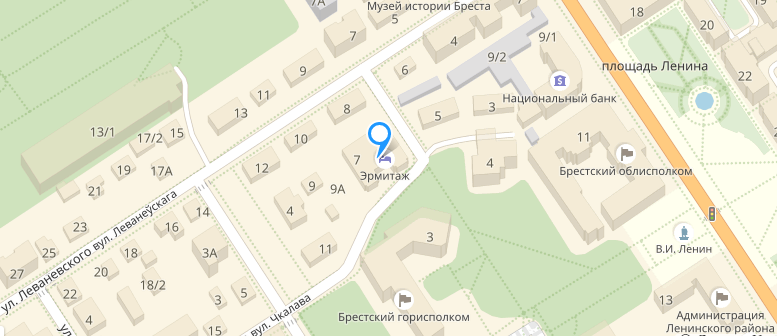 Предварительная программа семинара:Предварительная программа семинара:Предварительная программа семинара:ВремяВремяПрезентация11:00 - 11:055 минПриветственное слово11:05 - 11:2015 минИстория Valeo и деятельность Валео Сервис Россия11:20 – 12:3070 минСцепления Valeo, 4-х компонентные сцепления12:30 – 13:0030 минОбзор щёток Valeo и SWF13:00 – 13:1515 минКофе-Брейк13:15 – 13:4530 минНовинка: щётка  Valeo Hydroconnect и SWF Connect13:45 – 14:3550 минОптика, Лампочки, LED противотуманные фары14:35 – 15:1035 минТормозная система от Valeo15:10 – 15:4030 минКлиматические системы и комлектующие, фильтры, вспомогательная электроника15:40 – 16:0020 минТест с призами